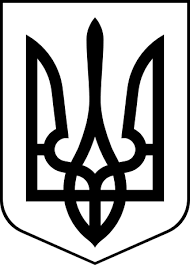 ЗДОЛБУНІВСЬКА МІСЬКА РАДАРІВНЕНСЬКОГО РАЙОНУ РІВНЕНСЬКОЇ ОБЛАСТІвосьме скликанняР І Ш Е Н Н Явід 18 травня 2022 року 				                                                №1184Про розгляд звернення Товариства з обмеженою відповідальністю «Акріс Агро Груп»Керуючись статтями 12, 20, 122, пунктами 21, 24, 27, 28 розділу X Перехідних положень Земельного кодексу України , Законом України «Про правовий режим воєнного стану», пунктом  34 частини першої статті 26 Закону України «Про місцеве самоврядування в Україні», Законом України «Про внесення змін до деяких законодавчих актів України щодо створення умов для забезпечення продовольчої безпеки в умовах воєнного стану», розділом VIII Прикінцевих положень» Закону України «Про оренду землі», , Законом країни «Про внесення змін до деяких законодавчих актів України щодо вирішення питання колективної власності на землю, удосконалення правил землекористування у масивах земель сільськогосподарського призначення, запобігання рейдерству та стимулювання зрошення в Україні», розглянувши клопотання Товариства з обмеженою відповідальністю «Акріс Агро Груп» про надання дозволу на розроблення технічної документації із землеустрою щодо інвентаризації земельної ділянки сільськогосподарського призначення для ведення товарного сільськогосподарського виробництва за межами села Копиткове Здолбунівської міської територіальної громади, Здолбунівська  міська рада ВИРІШИЛА:1.ВідмовитиТовариству з обмеженою відповідальністю «Акріс Агро Груп»в наданні дозволу на розроблення технічної документації із землеустрою щодо інвентаризації земельної ділянки сільськогосподарського призначення кадастровий номер 5622682800:00:001:0349 загальною площею  2,7200 га для передачі земельної ділянки в оренду терміном на 11 (одинадцять) місяців для ведення товарного сільськогосподарського виробництва за межами села Копиткове Здолбунівської міської територіальної громади у зв’язку з тим,  що зазначена земельна ділянка вже про інвентаризована.	2.  Контроль за виконанням даного рішення покласти на постійну комісію з питань містобудування, земельних відносин та охорони навколишнього середовища (голова Українець А.Ю.), а організацію його виконання на  заступника міського голови з питань діяльності виконавчих органів ради Сосюка Ю.П .Міський голова                                                                               Владислав СУХЛЯК